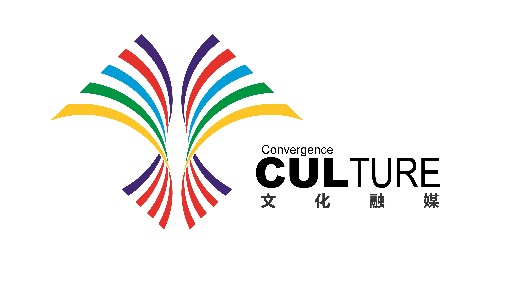 附件3：      传播管理前期调研     客户需求信息反馈表    说  明：     为方便了解我们自身能力,能否更好地服务好甲方客户,请完善必要信息如下:                           时    间：     年   月   日                                客户负责人：单位名称单位性质                         (政府、企业、学校)项目预算情况收集                          （备注:预算资金多少？是否到位？）项目负责部门/负责人。             (备注：是否需要和其他部门协作？)项目建设目的描述 项目进展阶段（备注：了解项目目前进展阶段，立项中、已立项、产品考察中）是否有参照产品样板(备注:描述其他参考样板的功能表述)其他服务商进展程度 （备注：对方机构名称、进展程度）其他信息（备注：甲方领导性别、大概年龄、风格喜好等）